Муниципальное бюджетное образовательное учреждение«Елионская средняя общеобразовательная школа»Стародубского муниципального округаБрянской области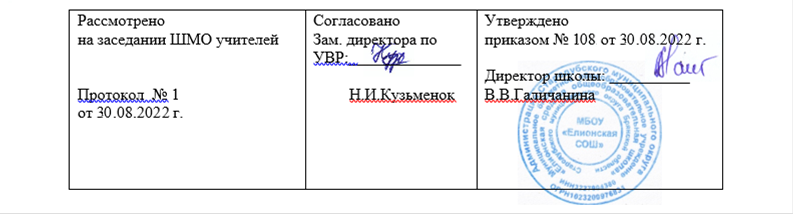 Рабочая программа                                                                                                        по биологии для 5 классаСоставил:учитель биологии  первой квалификационной категории Ткачева Т.А. Год разработки программы  2022 годРабочая программа по биологии на уровне основного общего образования составлена на основе Требований к результатам освоения основной образовательной программы основного общего образования, представленных в Федеральном госу- дарственном образовательном стандарте основного общего образования, а также Примерной программы воспитания.ПОЯСНИТЕЛЬНАЯ ЗАПИСКАДанная программа по биологии основного общего образования разработана в соответствии с требованиями обновлённого Феде- рального государственного образовательного стандарта основного общего образования (ФГОС ООО) и с учётом Примерной основной образовательной программы основного общего образования (ПООП ООО).Программа направлена на формирование естественно-научной грамотности учащихся и организацию изучения биологии на де- ятельностной основе. В программе учитываются возможности предмета в реализации Требований ФГОС ООО к планируемым, личностным и метапредметным результатам обучения, а также реализация межпредметных связей естественно-научных учеб- ных предметов на уровне основного общего образования.Программа включает распределение содержания учебного ма- териала по классам и примерный объём учебных часов для изуче- ния разделов и тем курса, а также рекомендуемую последователь- ность изучения тем, основанную на логике развития предметного содержания с учётом возрастных особенностей обучающихся.Программа имеет примерный характер и может стать основой для составления учителями биологии своих рабочих программ и орга- низации учебного процесса. Учителями могут быть использованы различные методические подходы к преподаванию биологии при условии сохранения обязательной части содержания курса.В программе определяются основные цели изучения биологии на уровне основного общего образования, планируемые результа- ты освоения курса биологии: личностные, метапредметные, пред- метные. Предметные планируемые результаты даны для каждого года изучения биологии.Программа имеет следующую структуру:планируемые результаты освоения учебного предмета «Био- логия» по годам обучения;содержание учебного предмета «Биология» по годам обуче- ния;тематическое планирование с указанием количества часов на освоение каждой темы и примерной характеристикой учеб- ной деятельности, реализуемой при изучении этих тем.ОБЩАЯ ХАРАКТЕРИСТИКА УЧЕБНОГО ПРЕДМЕТА «БИОЛОГИЯ»Учебный предмет «Биология» развивает представления о позна- ваемости живой природы и методах её познания, он позволяет сформировать систему научных знаний о живых системах, умения их получать, присваивать и применять в жизненных ситуациях.Биологическая подготовка обеспечивает понимание обучающи- мися научных принципов человеческой деятельности в природе, закладывает основы экологической культуры, здорового образа жизни.ЦЕЛИ ИЗУЧЕНИЯ УЧЕБНОГО ПРЕДМЕТА «БИОЛОГИЯ»Целями изучения биологии на уровне основного общего обра- зования являются:формирование системы знаний о признаках и процессах жиз- недеятельности биологических систем разного уровня органи- зации;формирование системы знаний об особенностях строения, жиз- недеятельности организма человека, условиях сохранения его здоровья;формирование умений применять методы биологической науки для изучения биологических систем, в том числе и организма человека;формирование умений использовать информацию о современ- ных достижениях в области биологии для объяснения процес- сов и явлений живой природы и жизнедеятельности собствен- ного организма;формирование умений объяснять роль биологии в практи- ческой деятельности людей, значение биологического разно- образия для сохранения биосферы, последствия деятельности человека в природе;формирование экологической культуры в целях сохранения собственного здоровья и охраны окружающей среды.Достижение целей обеспечивается решением следующих ЗАДАЧ:приобретение знаний обучающимися о живой природе, зако- номерностях строения, жизнедеятельности и средообразующей роли организмов; человеке как биосоциальном существе; о роли биологической науки в практической деятельности людей;овладение умениями проводить исследования с использовани- ем биологического оборудования и наблюдения за состоянием собственного организма;освоение приёмов работы с биологической информацией, в том числе о современных достижениях в области биологии, её ана- лиз и критическое оценивание;воспитание биологически и экологически грамотной личности, готовой к сохранению собственного здоровья и охраны окружа- ющей среды.МЕСТО УЧЕБНОГО ПРЕДМЕТА «БИОЛОГИЯ» В УЧЕБНОМ ПЛАНЕВ соответствии с ФГОС ООО биология является обязательным предметом на уровне основного общего образования. Данная про- грамма предусматривает изучение биологии в объёме 238 часов за пять лет обучения: из расчёта с 5 по 7 класс — 1 час в неделю, в 8—9 классах — 2 часа в неделю. В тематическом планировании для каждого класса предлагается резерв времени, который учи- тель может использовать по своему усмотрению, в том числе для контрольных, самостоятельных работ и обобщающих уроков.СОДЕРЖАНИЕ УЧЕБНОГО ПРЕДМЕТА «БИОЛОГИЯ»КЛАССБиология — наука о живой природеПонятие о жизни. Признаки живого (клеточное строение, пи- тание, дыхание, выделение, рост и др.). Объекты живой и нежи- вой природы, их сравнение. Живая и неживая природа — единое целое.Биология — система наук о живой природе. Основные разделы биологии (ботаника, зоология, экология, цитология, анатомия, физиология и др.). Профессии, связанные с биологией: врач, ве- теринар, психолог, агроном, животновод и др. (4—5). Связь био- логии с другими науками (математика, география и др.). Роль биологии в познании окружающего мира и практической деятель- ности современного человека.Кабинет биологии. Правила поведения и работы в кабинете с биологическими приборами и инструментами.Биологические термины, понятия, символы. Источники био- логических знаний. Поиск информации с использованием раз- личных источников (научно-популярная литература, справочни- ки, Интернет).Методы изучения живой природыНаучные методы изучения живой природы: наблюдение, экс- перимент, описание, измерение, классификация. Устройство уве- личительных приборов: лупы и микроскопа. Правила работы с увеличительными приборами.Метод описания в биологии (наглядный, словесный, схематиче- ский). Метод измерения (инструменты измерения). Метод класси- фикации организмов, применение двойных названий организмов. Наблюдение и эксперимент как ведущие методы биологии.Лабораторные и практические работы1Изучение лабораторного оборудования: термометры, весы, чашки Петри, пробирки, мензурки. Правила работы с оборудова- нием в школьном кабинете.Ознакомление с устройством лупы, светового микроскопа, правила работы с ними.Ознакомление с растительными и животными клетками: то- мата и арбуза (натуральные препараты), инфузории туфельки и гидры (готовые микропрепараты) с помощью лупы и светового микроскопа.Экскурсии или видеоэкскурсииОвладение методами изучения живой природы — наблюдением и экспериментом.Организмы — тела живой природыПонятие об организме. Доядерные и ядерные организмы. Клетка и её открытие. Клеточное строение организмов. Цито-логия — наука о клетке. Клетка — наименьшая единица строе- ния и жизнедеятельности организмов. Строение клетки под све- товым микроскопом: клеточная оболочка, цитоплазма, ядро.Одноклеточные и многоклеточные организмы. Клетки, ткани, органы, системы органов.Жизнедеятельность организмов. Особенности строения и про- цессов жизнедеятельности у растений, животных, бактерий и грибов.Свойства организмов: питание, дыхание, выделение, движе- ние, размножение, развитие, раздражимость, приспособленность. Организм — единое целое.Разнообразие организмов и их классификация (таксоны в био- логии: царства, типы (отделы), классы, отряды (порядки), семей-ства, роды, виды. Бактерии и вирусы как формы жизни. Значе- ние бактерий и вирусов в природе и в жизни человека.Лабораторные и практические работыИзучение клеток кожицы чешуи лука под лупой и микро- скопом (на примере самостоятельно приготовленного микропре- парата).Ознакомление с принципами систематики организмов.Наблюдение за потреблением воды растением.Организмы и среда обитанияПонятие о среде обитания. Водная, наземно-воздушная, по- чвенная, внутриорганизменная среды обитания. Представители сред обитания. Особенности сред обитания организмов. Приспо- собления организмов к среде обитания. Сезонные изменения в жизни организмов.Лабораторные и практические работыВыявление приспособлений организмов к среде обитания (на конкретных примерах).Экскурсии или видеоэкскурсииРастительный и животный мир родного края (краеведение).Природные сообществаПонятие о природном сообществе. Взаимосвязи организмов в природных сообществах. Пищевые связи в сообществах. Пище- вые звенья, цепи и сети питания. Производители, потребители и разрушители органических веществ в природных сообществах. Примеры природных сообществ (лес, пруд, озеро и др.).Искусственные сообщества, их отличительные признаки от природных сообществ. Причины неустойчивости искусственных сообществ. Роль искусственных сообществ в жизни человека.Природные зоны Земли, их обитатели. Флора и фауна природ- ных зон. Ландшафты: природные и культурные.Лабораторные и практические работыЭкскурсии или видеоэкскурсииИзучение природных сообществ (на примере леса, озера, пруда, луга и др.).Изучение сезонных явлений в жизни природных сообществ.Живая природа и человекИзменения в природе в связи с развитием сельского хозяйства, производства и ростом численности населения. Влияние человекана живую природу в ходе истории. Глобальные экологические проблемы. Загрязнение воздушной и водной оболочек Земли, по- тери почв, их предотвращение. Пути сохранения биологического разнообразия. Охраняемые территории (заповедники, заказники, национальные парки, памятники природы). Красная книга РФ. Осознание жизни как великой ценности.Практические работыПроведение акции по уборке мусора в ближайшем лесу, парке, сквере или на пришкольной территории.Календарно-тематическое планированиеТематическое планирование 5 класс биология№Названия разделов, темы уроковВиды и формы контроляДата по плануДата по фактуБиология – наука о живой природе.41Понятие о жизни. Признаки живого.Устный опрос;2Биология – система наук о живой природе.Устный опрос;3Кабинет биологии. Правила поведения и работы в кабинете с биологическими приборами и инструментами.Л. р. № 1 «Изучение лабораторного оборудования: термометры, весы, чашки Петри, пробирки, мензурки. Правила работы с оборудованием в школьном кабинете».Устный опрос; Практическая работа;4Биологические термины, понятия, символы. Источники биологических знаний.Контрольная работа;Методы изучения живой природы.65Научные методы изучения живой природы: наблюдение, эксперимент, описание, измерение, классификация.Устный опрос; 6Устройство увеличительных приборов: лупы и микроскопа.Устный опрос; 7Правила работы с увеличительными приборами.Л. р. № 2 «Ознакомление с устройством лупы, светового микроскопа, правила работы с ними».Устный опрос; Практическая работа;8Л. р. № 3 «Ознакомление с растительными и животными клетками томата и арбуза (натуральные препараты), инфузории туфельки и гидры (готовые микропрепараты) с помощью лупы и светового микроскопа».Устный опрос; Практическая работа;9Метод описания в биологии. Метод измерения. Метод классификации организмов, применение двойных названий организмов. Наблюдение и эксперимент.Письменный контроль;10Экскурсия или видеоэкскурсия «Овладение методами изучения живой природы — наблюдением и экспериментом».Отчёт об экскурсииОрганизмы – тела живой природы.7+111Понятие об организме. Доядерные и ядерные организмы.Устный опрос; 12Клетка и её открытие. Клеточное строение организмов.Устный опрос; Самооценка с использованием«Оценочного листа»;13Строение клетки под световым микроскопом: клеточная оболочка, цитоплазма, ядро.Л. р. № 4 «Изучение растительных и животных клеток под лупой и микроскопом (на готовых микропрепаратах)».Устный опрос; Практическая работа;14Одноклеточные и многоклеточные организмы. Клетки, ткани, органы, системы органов.Устный опрос; 15Жизнедеятельность организмов. Особенности строения и процессов жизнедеятельности у растений, животных, бактерий и грибов.Устный опрос;16Свойства организмов: питание, дыхание, выделение, движение, размножение, развитие, раздражимость, приспособленность. Организм — единое целое.Л. р. № 5 «Наблюдение за потреблением воды растением».Устный опрос; Практическая работа;17Разнообразие организмов и их классификация (таксоны в биологии: царства, типы (отделы), классы, отряды (порядки), семейства, роды, виды.Л. р. № 6 «Ознакомление с принципами систематики организмов».Устный опрос; Практическая работа;18Бактерии и вирусы как формы жизни. Значение бактерий и вирусов в природе и в жизни человека.Устный опрос; Организмы и среда обитания.519Понятие о среде обитания. Водная, наземно-воздушная, почвенная, внутриорганизменная среды обитания.Устный опрос;20Представители сред обитания. Особенности сред обитания организмов.Устный опрос;21Приспособления организмов к среде обитания.Л. р. № 7 «Сезонные изменения в жизни организмов».Устный опрос; Тестирование;22Сезонные изменения в жизни организмов.Устный опрос;23Экскурсия или видеоэкскурсия « Растительный и животный мир родного края (краеведение)».Отчёт об экскурсииПриродные сообщества.724Понятие о природном сообществе. Взаимосвязи организмов в природных сообществах. Пищевые связи в сообществах. Пищевые звенья, цепи и сети питания.Устный опрос; Тестирование;25Производители, потребители и разрушители органических веществ в природных сообществахУстный опрос; Тестирование;26Примеры природных сообществ (лес, пруд, озеро и др.).Устный опрос; Тестирование;27Искусственные сообщества, их отличительные признаки от природных сообществ.Л. р. № 8 «Изучение искусственных сообществ и их обитателей (на примере аквариума и др.)».Устный опрос; Практическая работа;28Природные зоны Земли, их обитатели. Флора и фауна природных зон. Ландшафты: природные и культурные.Устный опрос; Тестирование;29Экскурсия или видеоэкскурсия «Изучение природных сообществ (на примере леса, озера, пруда, луга и др.)».Отчёт об экскурсии30Экскурсия или видеоэкскурсия «Изучение сезонных явлений в жизни природных сообществ».Отчёт об экскурсии.Живая природа и человек.431Изменения в природе в связи с развитием сельского хозяйства, производства и ростом численности населения. Влияние человека на живую природу в ходе истории.Устный опрос;32Глобальные экологические проблемы. Загрязнение воздушной и водной оболочек Земли, потери почв, их предотвращение.Письменный контроль.33Пути сохранения биологического разнообразия. Охраняемые территории (заповедники, заказники, национальные парки, памятники природы). Красная книга РФ. Осознание жизни как великой ценности.Контрольная работа;34П. р. № 1 «Проведение акции по уборке мусора в ближайшем лесу, парке, сквере или на пришкольной территории».№пНаименование разделов и тем программыКоличество часовОсновное содержание Виды деятельностиЭлектронные (цифровые) образовательные ресурсы1Биология — наука о живой природе4Понятие о жизни. Признаки живого (клеточное строение, питание, дыха- ние, выделение, рост и др.) Объекты живой и неживой природы, их срав- нение. Живая и неживая природа — единое целое.Биология — система наук о живой природе. Основные разделы биоло- гии (ботаника, зоология, экология, цитология,   анатомия,    физиология и др.). Профессии, связанные с био- логией: врач, ветеринар, психолог, агроном, животновод и др. (4—5). Связь биологии с другими науками (математика, география и др.). Роль биологии в познании окружающего мира и практической деятельности современного человека.Кабинет биологии. Правила поведе- ния и работы в кабинете с биологиче- скими приборами и инструментами. Биологические термины, понятия, символы. Источники биологических знаний:  наблюдение,  эксперимент и теория. Поиск информации с ис- пользованием различных источни- ков (научно-популярная литература, справочники, Интернет)Ознакомление с объектами изучения биологии, её разделами.Применение биологических терми- нов и понятий: живые тела, биоло-гия, экология, цитология, анатомия, физиология и др.Раскрытие роли биологии в практи- ческой деятельности людей, значе- ния различных организмов в жизни человека.Обсуждение признаков живого. Сравнение объектов живой и нежи- вой природы.Ознакомление с правилами работы с биологическим оборудованием в ка- бинете.Обоснование правил поведения в природеhttps://resh.edu.ru/subject/lesson/61/2Методы изучения живой природы6Научные методы изучения живой природы: наблюдение, эксперимент, описание, измерение, классифика- ция. Устройство увеличительных приборов: лупы и микроскопа. Пра- вила работы с увеличительными приборами.Метод описания в биологии (нагляд- ный, словесный, схематический). Метод измерения (инструменты из- мерения). Метод классификации организмов, применение двойных названий организмов. Наблюдение и эксперимент как ведущие методы биологииОзнакомление с методами биологи- ческой науки: наблюдение, экспери- мент, классификация, измерение и описывание.Ознакомление с правилами работы с увеличительными приборами.Проведение элементарных экспери- ментов и наблюдений на примерах растений (гелиотропизм и геотро- пизм) и одноклеточных животных (фототаксис и хемотаксис) и др. с описанием целей, выдвижением ги- потез (предположений), получения новых фактов.Описание и интерпретация данных с целью обоснования выводовhttps://resh.edu.ru/subject/lesson/54/3Организмы — тела живой природы7Понятие об организме. Доядерные и ядерные организмы. Клетка и её от- крытие. Цитология — наука о клет- ке. Клетка — наименьшая единицастроения и жизнедеятельности ор- ганизмов. Строение клетки под све- товым микроскопом: клеточная обо- лочка, цитоплазма, ядро.Одноклеточные и многоклеточные организмы. Клетки, ткани, органы, системы органов.Жизнедеятельность организмов. Особенности строения и процессов жизнедеятельности у растений, жи- вотных, бактерий и грибов.Свойства организмов: питание, дыха- ние, выделение, движение, размно- жение, развитие, раздражимость, приспособленность. Организм — единое целое.Разнообразие организмов и их клас- сификация (таксоны в биологии: цар- ства, типы (отделы), классы, отряды (порядки), семейства, роды, виды. Бактерии и вирусы как формы жиз- ни. Значение бактерий и вирусов в природе и для человекаОпределение по внешнему виду (изо- бражениям), схемам и описание до- ядерных и ядерных организмов. Установление взаимосвязей между особенностями строения и функция- ми клеток и тканей, органов и систем органов.Аргументирование доводов о клетке как единице строения и жизнедея- тельности организмов.Выявление сущности жизненно важ- ных процессов у организмов разных царств: питание, дыхание, выделе- ние, их сравнение.Обоснование роли раздражимости клеток.Сравнение свойств организмов: дви- жения, размножения, развития.Анализ причин разнообразия орга- низмов.Классифицирование организмов. Выявление существенных призна- ков вирусов: паразитизм, большая репродуктивная способность, измен- чивость.Исследование и сравнение расти- тельных, животных клеток и тканейhttps://resh.edu.ru/subject/5/4Организмы и среда обитания (5 ч)5Понятие о среде обитания. Водная, наземно-воздушная, почвенная, вну- триорганизменная среды обитания. Представители сред обитания. Осо- бенности сред обитания организмов. Приспособления организмов к среде обитания. Сезонные изменения в жизни организмовРаскрытие сущности терминов: сре- да жизни, факторы среды.Выявление существенных признаков сред обитания: водной, наземно-воз- душной, почвенной, организменной. Установление взаимосвязей между распространением организмов в раз- ных средах обитания и приспосо- бленностью к ним.Объяснение появления приспособле- ний к среде обитания: обтекаемая форма тела, наличие чешуи и плав- ников у рыб, крепкий крючковид- ный клюв и острые, загнутые когти у хищных птиц и др.Сравнение внешнего вида организ- мов на натуральных объектах, по та- блицам, схемам, описаниямhttps://resh.edu.ru/subject/5/55Природные сообщества 7Понятие о природном сообществе. Взаимосвязи организмов в природ- ных сообществах. Пищевые связи в сообществах. Пищевые звенья, цепи и сети питания. Производители, потребители и разрушители орга- нических веществ в природных со- обществах. Примеры природных со- обществ (лес, пруд, озеро и др.).Искусственные сообщества, их отли- чительные признаки от природных сообществ. Причины неустойчиво- сти искусственных сообществ. Роль искусственных сообществ в жизни человека.Природные зоны Земли, их обитате- ли. Флора и фауна природных зон. Ландшафты: природные и культурныеРаскрытие сущности терминов: при- родное и искусственное сообщество, цепи и сети питания.Анализ групп организмов в природ- ных сообществах: производители, потребители, разрушители органи- ческих веществ.Выявление существенных признаков природных сообществ организмов (лес, пруд, озеро и т. д.).Анализ искусственного и природно- го сообществ, выявление их отличи- тельных признаков. Исследование жизни организмов по сезонам, зависимость сезонных явлений от факторов неживой природыhttps://resh.edu.ru/subject/lesson/10646Живая природа и человек 4+1Изменения в природе в связи с раз- витием сельского хозяйства, произ- водства и ростом численности насе- ления.Влияние человека на живую приро- ду с ходом истории. Глобальные эко- логические проблемы. Загрязнение воздушной и водной оболочек Зем- ли, потери почв, их предотвращение. Пути сохранения биологического разнообразия. Охраняемые террито- рии (заповедники, заказники, нацио- нальные парки, памятники приро- ды). Красная книга РФ. Осознание жизни как великой ценностиАнализ и оценивание влияния хо- зяйственной деятельности людей на природу.Аргументирование введения рацио- нального природопользования и применение безотходных технологий (утилизация отходов производства и бытового мусора).Определение роли человека в приро- де, зависимости его здоровья от со- стояния окружающей среды.Обоснование правил поведения чело- века в природеприро- ду с ходом истории. Глобальные эко- логические проблемы. Загрязнение воздушной и водной оболочек Земли, потери почв, их предотвращение. Пути сохранения биологического разнообразия. Охраняемые территории (заповедники, заказники, нацио- нальные парки, памятники приро- ды). Красная книга РФ. Осознание жизни как великой ценностиhttps://resh.edu.ru/subject/5/5/